In the Woods Dark and Deep by Brenda WilliamsSilently, silently, owls glide by,Under the stars of a midnight sky.Silently, silently, out of his lair,A fox slinks stealthily scenting out the air.Silently, silently, hedgehogs shuffle,Searching for grubs with a sniff and a snuffle.Silently, silently, snatching at flies,Bats twist and turn beneath the dark night skies.Silently, silently, in woods dark and deep,Safe in their nests the little birds sleep. 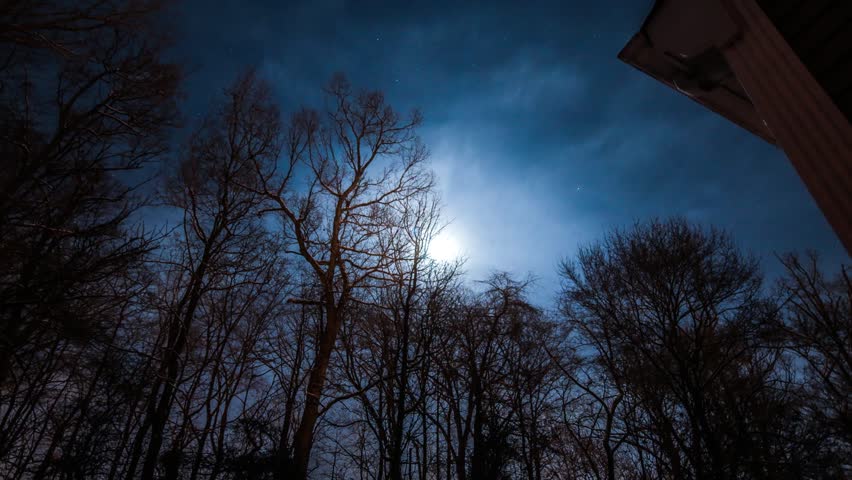 